INNOVATION Case Study Template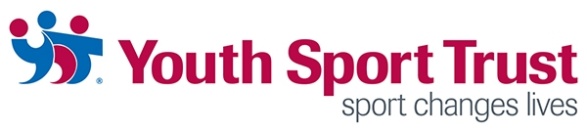 The Challenge Strengthening the School Sport Journey for Disabled/SEND pupils through School GamesEntry/Engagement into School Games (Top Sportsability/Multi Sport Clubs’s)School Games Experience (Sport Competitions and Delivery Methods) Pathways for Continued Participation/Progression (School to Club links with Expert Clubs Outputs:Increased Number of Disabled/SEND pupils identified and engaged in School Games Activity Level 1 / 2Increased Number of School Based Competitions Level 1 /2 Increased Number of Links with “Expert” and MSC Clubs Schools and Partners InvolvedMeeting the ChallengeSummary of IMPACTPlease return your completed template and email to: send@youthsporttrust.org by no later than 7 JUNEContact DetailsProject Ability School: Southfields Academy / Linden Lodge- London Borough of Wandsworth, Central LondonAddress: 333 Merton Road, London, SW18 5JUYour Name & position: Nick Miller & Tim RichmondTelephone: 020 8875 2640Mobile:  07800605491Email:    nick.miller@southfields.wandsworth.sch.uk Trichmond@lindenlodge.wandsworth.sch.ukProject Title/Descriptor A partnership approach to driving increased competitive opportunities for visually impaired and hearing impaired pupils in London.Wandsworth Sensory Support Service including Southfields Academy HIU, Linden Lodge School, Wandsworth VI & HI servicesOther organisations – Panathlon Challenge, Chelsea FC, Goalball UK, GB Wheelchair Basketball, Football Association, Middlesex CC, Club Alpine, Project Ability programme in North London, LCV Programme in Central London. Funders: Generations (local grant giving body).Schools: Vale School- Haringey, Elmgreen HIU-Lambeth, Blanche Nevile-Haringey, Oak Lodge, Linden Lodge, Graveney & ST Cecilia’s Wandsworth, Frank Barnes –Camden, & School in Tower HamletsWhat did you do? (How did you do it? What strategies have you used? How did you successfully broker relations between schools and other networks)We identified a lack sporting provision and opportunities for young people with sensory impairment in the local area. By liaising with key agencies and organisations, we designed a programme of participation, competition and leadership opportunities for the target group that has now extended across the whole of London.  By establishing a clear, multi-layered programme, as well as trialling new initiatives, we have been able to engage other agencies with similar objectives. This has enabled us to provide more sporting opportunities which are inclusive of young people with either a hearing or visual impairment.School Club Links – Trampolining: We established a trampolining club at Linden Lodge for 12 young people in Wandsworth Schools (Mainstream & Special Schools). These students were identified by the Wandsworth Sensory Support Service and ran as an after school club for 4 weeks culminating in a School Games Trampolining competition.Skiing – We established a link with Club Alpine in Canterbury and their Olympics Skier, Tim Dudgeon, who is providing a programme of skiing sessions involving the use of the skiing simulator called the ‘Body Carver’. This was a great success for the 12 students attending, teaching them the skills of skiing. The group will continue to visit this centre every half term in preparation for a skiing trip to Italy in March 2014, funded by Generations (£20,000).Watersports Programme at Wimbledon Park Water Sports Centre, where the students will work together to achieve competence in sailing canoeing in the summer term.Visual Impaired Tennis – Students at Linden Lodge are developing their skills in visually tennis through coaching sessions funded and arranged by Panathlon Challenge. School Games ExperienceWe organised a Paralympic day at Southfields Academy for 50 young disabled people, including those with a sensory impairment in Central London. This provided them the opportunity to participate in the Paralympic sports of Goal Ball, Wheel chair basketball and seated volleyball. These were delivered by the NGBs supported by sports leaders from the Wandsworth Leadership Academy.Cricket – in partnership with North London Project Ability, we took a group of students over to North London to compete in a Hearing impaired cricket competition with Middlesex County Cricket Board.Basketball – we organised a Hearing Impaired 3v3 basketball competition for 9 teams from across London. This engaged a number of schools and HIU whose students had not previous represented their school at basketball. Prior to the competition, the students received a coaching clinic from 6th form students at the Battersea Park School Basketball Academy.Football –Southfields Academy teamed up with Chelsea FC and the Panathlon Challenge to provide an inclusive football festival for young people with hearing and visual impairments. A total of 60 young people from schools including Linden Lodge, Oak Lodge, Southfields Hearing Impaired Unit, Graveney, St Cecilla's and Riversdale from Wandsworth. They were joined by Young people with Hearing Impairment from Tower Hamlets and Camden to create an exciting day of footballing activities.  At the event, the young people took part in football coaching sessions delivered by Chelsea FC coaches and sports leaders from Southfields, Oak Lodge & Garratt Park and then went on to play some football matches.What difference has this made? 
DETAIL IMPACT IT HAD (if any) ON THE KEY OUTPUTS – refer to above and include any quantitative and qualitative dataADDITIONAL IMPACT including IMPACT on Young Disabled/SEND Pupils (e.g. aspirations, wellbeing, participation levels, performance), IMPACT on Adults supporting YDP including parents (e.g. aspirations, knowledge, confidence) and IMPACT on Delivery Methods/Processes (e.g. New Competitions, methods of engagement)Provided a wide range of opportunities for young people with a sensory impairment to participate in sporting activities, creating pathways and links with sporting provision in the local and wider community. This has also provided them the opportunity to engage with other children with a different  sensory impairment as well as their own.Increased the number of inclusive sporting competitions and events by introducing new events particularly for hearing impaired students.Promoting these events with the London Youth Games and Panathlon Challenge as a pilot for Level 3 School Games.All these events have provided a platform for the development of leadership skills for SEND students in Central London. As part of the programme we have been committed to engage many SEND students as well as mainstream students as leaders and official at these events.Do you have a specific example of a young person who has benefitted from participating in the project? (What differences are you seeing? What have the benefits been?). If providing this information please ensure all permissions are in place to allow Youth Sport Trust to utilise this information for promotional purposes related to Project Ability.Francis from Linden Lodge – Visually ImpairedDeveloped outstanding trampolining skillsDevelop and performed a complex trampolining routine with no sightJudge as the competition winner with excellent performance.By also being part of the skiing group, has developed two new sets of skills and well as building great self-confidence and self esteemThis has also led to a marked improvement in his his behaviour at school.Cameron from St Cecilia’sBeing in a mainstream school, he had never represented his schoolFollowing involvement in the HI & VI events, he demonstrated excellent all round sporting skills.By including him in this programme, he has been able to engage in appropriately inclusive competitions in basketball, cricket, football and trampolining.This has led to his selection for Wandsworth London Youth Games team in football and athletics.Leya – from Oak Lodge – Sports Leader with HI•	Competed in the HI Basketball•	attended Young Football Organiser Course•	Officiated at the HI/VI football FestivalWhy did it work? (What were the critical factors which made this work for you?)Commitment, experience & track record of providing high quality inclusive activities in pastKnowledge and understanding of sensory impairment & inclusive sportsEngaged appropriate organisations committed to the programmeBeing Innovative and flexible in approachTop Tips (What would you say to another school who wanted to do a similar project?)Identify and engage pro-active and appropriate organisations and individuals to deliver programmeChange perceptions on what is possible see Michael Phelps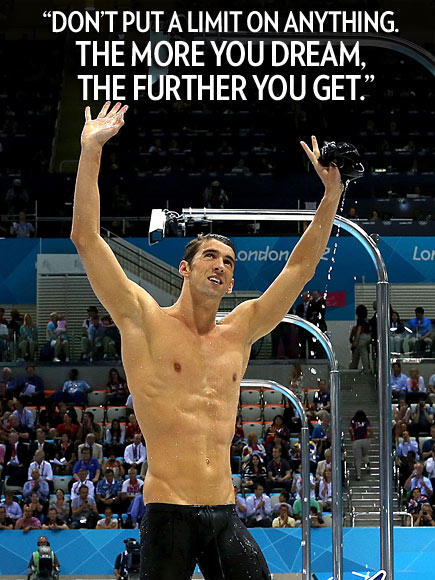 Additional Documentation (Please provide any additional documentation e.g. photographs, reports)Quotes – e.g. Headteachers, Teaching Staff, Young People, Representatives from Partner Organisations, SGO’s:How has or will this learning be shared with others in your locality, specifically SGO’s?Yes through SGO Termly meetings, London Youth Games, LOC School Games